Otago Recommended Locations
Recreational (Private Use) Drone Use – Short Term 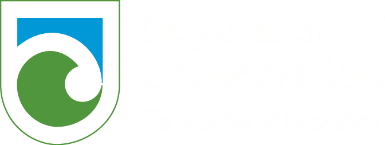 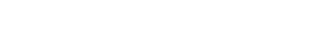 What are recommended locations?Department of Conservation (DOC) has identified locations where we recommend you apply to use your drone for recreational purposes. This form lists the locations recommended in the Otago area. Additional conditions for your drone use at these locations, such as hours of operation, are also listed. Additional forms listing recommended locations for different regions are available on the Recreational drone use page on the DOC website.How do I complete this form? To fly your drone in a recommended location either tick the top box for ‘all locations listed in this Otago Recommended Locations form’ or tick boxes for specific public conservation land areas in the Otago area.  How do I submit this form? This location form needs to be submitted as an attachment with your Application for Recreational (Private Use) Drone Use-Short Term form. You will be charged a processing fee for each DOC Operation Region you apply to use your recreational drone on. Locations listed on this form are in the Southern South Island DOC region. Processing fees are listed on the Recreational drone use page of the DOC webpage.DOC WebIDRecommended Locations(tick box)Additional conditions All locations listed in this location schedule As applicable to each public conservation land area listed belowESI149 Flat Top Hill Area – AlexandraNo additional conditions applyESI160 Glenorchy Road Recreation Reserve – Queenstown Between Tweny Five Mile Recreation Reserve and the pull off area opposite Pigeon Island onlyESI275 The WispBefore 10am and after 3pm onlyESI285 Trotters Block / Pigeon Bush Conservation AreaBetween January and August onlyESI288 Trotters Gorge Scenic Reserve Between January and August onlyESI294 Twenty-Five Mile Recreation ReserveNo additional conditions applyESI129 Careys Creek Conservation AreaNo additional conditions applyESI231 Otago Pioneer Quartz (OPQ) Conservation AreaNo additional conditions applyESI239 Pioneer Stream Historic ReserveNo additional conditions apply